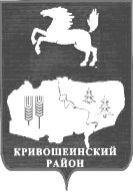 АДМИНИСТРАЦИЯ КРИВОШЕИНСКОГО РАЙОНАПОСТАНОВЛЕНИЕ  03.03.2015         	                                            					              № 157с. КривошеиноТомской областиО внесении изменений и дополнений в постановление Администрации Кривошеинского района от 03.04.2012 №158 «Об утверждении Методик по установлению нормативов бюджетных расходов, непосредственно связанных с оказанием муниципальных услуг, нормативов бюджетных расходов на общехозяйственные нужды и нормативов бюджетных расходов на содержание недвижимого и особо ценного движимого имущества муниципальных бюджетных образовательных учреждений».В целях совершенствования нормативного правового акта, в соответствии с Законом Томской области от 30.12.2014 №193-ОЗ «Об областном бюджете на 2015 год и на плановый период 2016 и 2017 годов», Решением Думы Кривошеинского района от 25.12.2014 №409 «Об утверждении бюджета муниципального образования Кривошеинский район на 2015 год и на плановый период 2016 и 2017 годов»,ПОСТАНОВЛЯЮ:Внести в постановление Администрации Кривошеинского района от 03.04.2012 №158 «Об утверждении методик по установлению нормативов бюджетных расходов, непосредственно связанных с оказанием муниципальных услуг, нормативов бюджетных расходов на общехозяйственные нужды и нормативов бюджетных расходов на содержание недвижимого и особо ценного движимого имущества муниципальных бюджетных образовательных учреждений» (далее - постановление) следующие изменения и дополнения: Пункты 2,3 постановления изложить в новой редакции:«2. Утвердить Методику по установлению нормативов бюджетных расходов, непосредственно связанных с реализацией программ дошкольного, начального общего, основного общего, среднего общего образования, а также дополнительного образования, нормативов бюджетных расходов на общехозяйственные нужды и нормативов бюджетных расходов на содержание недвижимого и особо ценного движимого имущества муниципальных бюджетных общеобразовательных учреждений Кривошеинского района (Приложение 2).3. Утвердить Методику по установлению нормативов бюджетных расходов, непосредственно связанных с реализацией программ дополнительного образования, нормативов бюджетных расходов на общехозяйственные нужды и нормативов бюджетных расходов на содержание недвижимого и особо ценного движимого имущества муниципальных бюджетных образовательных учреждений дополнительного образования Кривошеинского района (Приложение 3).».1.2. Пункт 5 постановления изложить в новой редакции:«5. Контроль за исполнением настоящего постановления возложить на  заместителя Главы муниципального образования по вопросам ЖКХ, строительства,  транспорта, связи, ГО и ЧС и социальным вопросам.».В приложение 1 «Методика по установлению нормативов бюджетных расходов, непосредственно связанных с реализацией программ дошкольного образования, нормативов бюджетных расходов на общехозяйственные нужды и нормативов бюджетных расходов на содержание недвижимого и особо ценного движимого имущества муниципальных бюджетных дошкольных образовательных учреждений Кривошеинского района» постановления внести следующие изменения и дополнения:Таблицы 1,2 пункта 1.2. раздела 1 «Общие положения» изложить в новой редакции, согласно приложению 1 к настоящему постановлению. Абзац 4 пункта 2.2. раздела 2 «Определение норматива бюджетных расходов, непосредственно связанных с реализацией программ дошкольного образования (прямой норматив)» изложить в новой редакции:«b - должностной оклад третьего квалификационного уровня профессиональной квалификационной группы должностей педагогических работников (с учетом надбавки за первую квалификационную категорию);».Абзац 8 пункта 2.2. раздела 2 «Определение норматива бюджетных расходов, непосредственно связанных с реализацией программ дошкольного образования (прямой норматив)» изложить в новой редакции:«l – коэффициент отчислений во внебюджетные фонды (1,302);».Приложение 2 «Методика по установлению нормативов бюджетных расходов, непосредственно связанных с реализацией программ дошкольного, начального общего, основного общего, среднего общего образования, а также дополнительного образования, нормативов бюджетных расходов на общехозяйственные нужды и нормативов бюджетных расходов на содержание недвижимого и особо ценного движимого имущества муниципальных бюджетных общеобразовательных учреждений Кривошеинского района» постановления изложить в новой редакции, согласно приложению 2 к настоящему постановлению.Приложение 3 «Методика по установлению нормативов бюджетных расходов, непосредственно связанных с реализацией программ дополнительного образования, нормативов бюджетных расходов на общехозяйственные нужды и нормативов бюджетных расходов на содержание недвижимого и особо ценного движимого имущества муниципальных бюджетных образовательных учреждений дополнительного образования Кривошеинского района» постановления изложить в новой редакции, согласно приложению 3 к настоящему постановлению.Настоящее постановление подлежит размещению в Сборнике нормативных актов Администрации Кривошеинского района и размещению в сети Интернет на официальном сайте муниципального образования Кривошеинский район.Настоящее постановление вступает в силу с момента его подписания и распространяется на правоотношения, возникшие с 1 января 2015 года.Контроль за исполнением настоящего постановления возложить на  заместителя Главы муниципального образования по вопросам ЖКХ, строительства,  транспорта, связи, ГО и ЧС и социальным вопросам.Глава Кривошеинского района(Глава Администрации)                                                 		          А.В. РазумниковИсп. Кустова М.Ф. 21974Направлено: ОУ-16,  Управление образования, Управление финансов,Прокуратура,СборникПриложение 1 к постановлению от 03.03.2015 № 157           Таблица 1Расчет норматива бюджетных расходов, непосредственно связанных с реализацией программ дошкольного образования, и норматива бюджетных расходов на общехозяйственные нуждытыс. руб.Таблица 2Расчет норматива бюджетных расходов содержание недвижимого и особо ценного движимого имущества												тыс. руб.Приложение 2 к постановлению  03.03.2015 № 157Методика по установлению нормативов бюджетных расходов, непосредственно связанных с реализацией программ дошкольного, начального общего, основного общего, среднего общего образования, а также дополнительного образования, нормативов бюджетных расходов на общехозяйственные нужды и нормативов бюджетных расходов на содержание недвижимого и особо ценного движимого имущества муниципальных бюджетных общеобразовательных учреждений Кривошеинского района
ОБЩИЕ ПОЛОЖЕНИЯМетодика по установлению нормативов бюджетных расходов за счет средств муниципального образования Кривошеинский район разработана в целях установления нормативов в расчете на одного обучающегося в год на финансирование муниципальных бюджетных общеобразовательных учреждений (далее - учреждение) следующих видов и типов:основная общеобразовательная школа;средняя общеобразовательная школа.1.2. Методологический подход основан на определении норматива бюджетных расходов, непосредственно связанных с реализацией программ дошкольного, начального общего, основного общего, среднего общего образования, а также дополнительного образования, нормативов бюджетных расходов на общехозяйственные нужды и  нормативов бюджетных расходов на содержание недвижимого и особо ценного движимого имущества (Таблица 3,4).2. ОПРЕДЕЛЕНИЕ НОРМАТИВА БЮДЖЕТНЫХ РАСХОДОВ, НЕПОСРЕДСТВЕННО СВЯЗАННЫХ С РЕАЛИЗАЦЕЙ ПРОГРАММ ДОШКОЛЬНОГО, НАЧАЛЬНОГО ОБЩЕГО, ОСНОВНОГО ОБЩЕГО, СРЕДНЕГО ОБЩЕГО ОБРАЗОВАНИЯ, А ТАКЖЕ ДОПОЛНИТЕЛЬНОГО ОБРАЗОВАНИЯ (ПРЯМОЙ НОРМАТИВ)Норматив бюджетных расходов, непосредственно связанных с реализацией программ дошкольного, начального общего, основного общего, среднего общего образования, а также дополнительного образования, в i-ом учреждении в расчете на одного обучающегося и воспитанника исчисляется по формуле:, где:- базовый норматив бюджетных расходов, непосредственно связанных с реализацией программ дошкольного, начального общего, основного общего, среднего общего образования, а также дополнительного образования;– коэффициент, учитывающий специфические особенности  i-ого учреждения.Базовый норматив бюджетных расходов, непосредственно связанных с реализацией программ дошкольного, начального общего, основного общего, среднего общего образования, а также дополнительного образования, в расчете на одного обучающегося и воспитателя исчисляется по формуле:,где: – месячная заработная плата педагогических работников в i-ом учреждении;l – коэффициент отчислений во внебюджетные фонды (1,302);r – коэффициент, учитывающий районный коэффициент и процентную надбавку за работу в районах Крайнего Севера и приравненных к ним местностях (1,8);12 – количество месяцев в году; – прогнозное количество обучающихся и воспитанников в i-ом учреждении на очередной финансовый год.Коэффициент, учитывающий специфические особенности i-ого учреждения, определяется по следующей формуле:, где: – дополнительный объем средств на фонд оплаты труда, связанный со специфическими особенностями i-ого учреждения (количество дополнительных штатных единиц для организации подвоза обучающихся в учреждение, объем стимулирующих выплат, средства на замещение работников уходящих в отпуск в группах дошкольного образования); - фонд оплаты труда педагогических работников в i-ом учреждении.3. ОПРЕДЕЛЕНИЕ НОРМАТИВА БЮДЖЕТНЫХ РАСХОДОВ НА ОБЩЕХОЗЯЙСТВЕННЫЕ НУЖДЫ (КОСВЕННЫЙ НОРМАТИВ)3.1. Норматив бюджетных расходов на общехозяйственные нужды в i-ом учреждении в расчете на одного обучающегося и воспитанника исчисляется по формуле:,где:  – базовый норматив расходов на общехозяйственные нужды на одного обучающегося и воспитанника;	 – коэффициент, учитывающий особенности i-ого учреждения.3.2. Базовый норматив бюджетных расходов на общехозяйственные нужды в расчете на одного обучающегося и воспитанника определяется по следующей формуле:, где: – фактические расходные обязательства учреждений за предыдущий финансовый год с учетом потребности в дополнительных средствах; – прогнозное количество обучающихся и воспитанника в учреждениях на очередной финансовый год.3.3. Коэффициент, учитывающий особенности i-ого учреждения, рассчитывается по формуле:,где: – дополнительные расходные обязательства i-ого учреждения за предыдущий финансовый год; – прогнозное количество обучающихся и воспитанников в i-ом учреждении на очередной финансовый год.Таблица 3Расчет норматива бюджетных расходов, непосредственно связанных с реализацией программ дошкольного, начального общего, основного общего, среднего общего образования, а также дополнительного образования, и норматива бюджетных расходов на общехозяйственные нуждытыс. руб.Таблица 4Расчет норматива бюджетных расходов содержание недвижимого и особо ценного движимого имущества																	тыс. руб.Приложение 3 к постановлению  03.03.2015 № 157Методика по установлению нормативов бюджетных расходов, непосредственно связанных с реализацией программ дополнительного образования, нормативов бюджетных расходов на общехозяйственные нужды и нормативов бюджетных расходов на содержание недвижимого и особо ценного движимого имущества муниципальных бюджетных образовательных учреждений дополнительного образования Кривошеинского района
1. ОБЩИЕ ПОЛОЖЕНИЯМетодика по установлению нормативов бюджетных расходов разработана в целях установления за счет средств муниципального образования Кривошеинский район нормативов финансирования в расчете на одного обучающегося муниципальных бюджетных образовательных учреждений дополнительного образования (далее - учреждение) следующих видов:детские школы искусств;дома детского творчества;детско-юношеские спортивные школы.1.2. В рамках данной Методики один обучающийся учитывается только один раз, независимо от количества посещаемых объединений.1.3. Методологический подход основан на определении норматива бюджетных расходов, непосредственно связанных с реализацией программ дополнительного образования, нормативов бюджетных расходов на общехозяйственные нужды и нормативов бюджетных расходов на содержание недвижимого и особо ценного движимого имущества (Таблица 5,6).2. ОПРЕДЕЛЕНИЕ НОРМАТИВА БЮДЖЕТНЫХ РАСХОДОВ, НЕПОСРЕДСТВЕННО СВЯЗАННЫХ С РЕАЛИЗАЦЕЙ ПРОГРАММ ДОПОЛНИТЕЛЬНОГО ОБРАЗОВАНИЯ (ПРЯМОЙ НОРМАТИВ)Норматив бюджетных расходов, непосредственно связанных с реализацией программ дополнительного образования, в i-ом учреждении в расчете на одного обучающегося определяется по формуле:, где: - базовый норматив бюджетных расходов, непосредственно связанных с реализацией программ дополнительного образования; – коэффициент, учитывающий специфические особенности i-ого учреждения.Базовый норматив бюджетных расходов, непосредственно связанных с реализацией программ дополнительного образования, в расчете на одного обучающегося исчисляется по формуле:,где: a - количество учебных часов в неделю (4 часа);b – должностной оклад второго квалификационного уровня профессиональной квалификационной группы должностей педагогических работников (с учетом надбавки за первую квалификационную категорию);d - количество часов на ставку (18 часов);m - нормативное количество обучающихся в группе, соответствующее предельной наполняемости группы (15 обучающихся);st – коэффициент учета компенсационных и стимулирующих выплат работников;l – коэффициент отчислений во внебюджетные фонды (1,302);r – коэффициент, учитывающий районный коэффициент и процентную надбавку за работу в районах Крайнего Севера и приравненных к ним местностях (1,8);12 – количество месяцев в году.Коэффициент st устанавливаются исходя из фактически сложившихся в среднем по учреждениям Кривошеинского района соотношения.Коэффициент, учитывающий специфические особенности i-ого учреждения определяется по следующей формуле:,где: – коэффициент нагрузки, учитывающий объём учебной нагрузки на одного обучающегося, рассчитывается следующим образом:, где:- количество учебных часов в неделю на одного обучающегося в i-ом учреждении; - среднее количество учебных часов в неделю на одного обучающегося в учреждениях. - коэффициент, учитывающий наполняемость объединений в i-ом учреждении, определятся по следующей формуле:, где:15 - нормативное количество обучающихся в объединении, соответствующее предельной наполняемости группы;- среднее количество обучающихся в объединении для i-ого учреждения.3. ОПРЕДЕЛЕНИЕ НОРМАТИВА БЮДЖЕТНЫХ РАСХОДОВ НА ОБЩЕХОЗЯЙСТВЕННЫЕ НУЖДЫ (КОСВЕННЫЙ НОРМАТИВ)3.1. Норматив бюджетных расходов на общехозяйственные нужды в i-ом учреждении в расчете на одного обучающегося исчисляется по формуле:,где: – базовый норматив расходов на общехозяйственные нужды на одного обучающегося; – коэффициент, учитывающий особенности i-ого учреждения.3.2. Базовый норматив бюджетных расходов на общехозяйственные нужды в расчете на одного обучающегося определяется по следующей формуле:, где:  – фактические расходные обязательства учреждений за предыдущий финансовый год с учетом потребности в дополнительных средствах; – прогнозное количество воспитанников в учреждениях на очередной финансовый год.3.3. Коэффициент, учитывающий особенности i-ого учреждения, рассчитывается по формуле:,где: – дополнительные расходные обязательства i-ого учреждения за предыдущий финансовый год; – прогнозное количество обучающихся в i-ом учреждении на очередной финансовый год.Таблица 5Расчет норматива бюджетных расходов, непосредственно связанных с реализацией программ дополнительного образования, и норматива бюджетных расходов на общехозяйственные нуждытыс. руб.Таблица 6Расчет норматива бюджетных расходов содержание недвижимого и особо ценного движимого имущества															тыс. руб.Наименование муниципального бюджетного дошкольного образовательного учрежденияНорматив бюджетных расходов, непосредственно связанных с реализацией программ дошкольного образования (прямой норматив)Норматив бюджетных расходов, непосредственно связанных с реализацией программ дошкольного образования (прямой норматив)Норматив бюджетных расходов, непосредственно связанных с реализацией программ дошкольного образования (прямой норматив)Базовый норматив бюджетных расходов на общехозяйственные нужды (косвенный норматив)Базовый норматив бюджетных расходов на общехозяйственные нужды (косвенный норматив)Базовый норматив бюджетных расходов на общехозяйственные нужды (косвенный норматив)Наименование муниципального бюджетного дошкольного образовательного учрежденияБазовый прямой нормативКоэффициент спецификиПрямой норматив Базовый косвенный нормативКоэффициент сбалансированностиКосвенный нормативМБДОУ «Березка»16,8922,2648738,25832,7741,0000032,774МБДОУ «Колосок»16,8921,8937331,98932,7741,4300746,869МБДОУ «Улыбка»16,8921,6467927,81832,7741,8759661,483Наименование муниципального бюджетного дошкольного образовательного учрежденияНорматив бюджетных расходов на содержание имуществаМБДОУ «Березка»588,0МБДОУ «Колосок»361,9МБДОУ «Улыбка»257,3Наименование муниципального бюджетного общеобразовательного учрежденияНорматив бюджетных расходов, непосредственно связанных с реализацией программ общего образования (прямой норматив)Норматив бюджетных расходов, непосредственно связанных с реализацией программ общего образования (прямой норматив)Норматив бюджетных расходов, непосредственно связанных с реализацией программ общего образования (прямой норматив)Базовый норматив бюджетных расходов на общехозяйственные нужды (косвенный норматив)Базовый норматив бюджетных расходов на общехозяйственные нужды (косвенный норматив)Базовый норматив бюджетных расходов на общехозяйственные нужды (косвенный норматив)Наименование муниципального бюджетного общеобразовательного учрежденияБазовый прямой нормативКоэффициент спецификиПрямой нормативБазовый косвенный нормативКоэффициент сбалансированностиКосвенный нормативМБОУ «Кривошеинская СОШ»40,8651,5312162,57320,7031,0000020,703МБОУ «Володинская СОШ»40,8651,1783748,15420,7031,7765636,780МБОУ «Красноярская СОШ»40,8651,0618543,39220,7032,2914547,440МБОУ «Пудовская СОШ»40,8651,7111069,92420,7032,4610850,952МБОУ «Новокривошеинская ООШ»40,8651,4911160,93420,7031,6108833,350МБОУ «Малиновская ООШ»40,8651,9711080,54920,7032,2095245,744МБОУ «Белобугорская ООШ»40,8651,1568247,27320,7031,9107539,558МБОУ «Иштанская ООШ»40,8651,9969781,60620,7033,3204868,744Наименование муниципального бюджетного общеобразовательного учрежденияНорматив бюджетных расходов на содержание имуществаМБОУ «Кривошеинская СОШ»1121,0МБОУ «Володинская СОШ»815,8МБОУ «Красноярская СОШ»60,2МБОУ «Пудовская СОШ»921,9МБОУ «Новокривошеинская ООШ»358,0МБОУ «Малиновская ООШ»536,0МБОУ «Белобугорская ООШ»32,0МБОУ «Иштанская ООШ»810,8Наименование муниципального бюджетного образовательного учреждения дополнительного образования Норматив бюджетных расходов, непосредственно связанных с реализацией программ дополнительного образования (прямой норматив)Норматив бюджетных расходов, непосредственно связанных с реализацией программ дополнительного образования (прямой норматив)Норматив бюджетных расходов, непосредственно связанных с реализацией программ дополнительного образования (прямой норматив)Норматив бюджетных расходов, непосредственно связанных с реализацией программ дополнительного образования (прямой норматив)Базовый норматив бюджетных расходов на общехозяйственные нужды (косвенный норматив)Базовый норматив бюджетных расходов на общехозяйственные нужды (косвенный норматив)Базовый норматив бюджетных расходов на общехозяйственные нужды (косвенный норматив)Наименование муниципального бюджетного образовательного учреждения дополнительного образования Базовый прямой нормативКоэффициент нагрузкиКоэффициент наполняемостиПрямой норматив Базовый косвенный нормативКоэффициент сбалансированностиКосвенный нормативМБОУ ДО «ДДТ»3,2201,102711,783486,3332,0331,000002,033МБОУ ДО «ДШИ»3,2201,487343,2750415,6862,0333,938848,008МБОУ ДО «ДЮСШ»3,2201,153061,590355,9052,0332,903625,903Наименование муниципального бюджетного образовательного учреждения дополнительного образованияНорматив бюджетных расходов на содержание имуществаМБОУ ДО «ДДТ»67,2МБОУ ДО «ДШИ»221,7МБОУ ДО «ДЮСШ»9,5